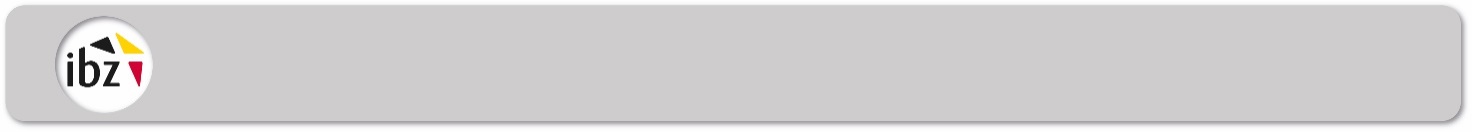 Récépissé d’un acte de présentation de candidats pour la Chambre de ReprésentantsLe président du bureau principal de circonscription A reconnaît avoir reçu une présentation de candidats pour l’élection de la Chambre des Représentants du 9 juin 2024.La circonscriptionNomPrénom(s)Fait à: Signatures